        CITY OF ALBUQUERQUE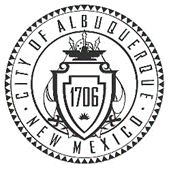                         CITY LABOR - MANAGEMENT RELATIONS BOARD                                      ONLINE VIRTUAL ZOOM MEETING                                                              BOARD MEMBERS                                                         CHAIRMAN TED BACA                                                              JUAN MONTOYA                                                             BRUCE PERLMAN                           TUESDAY, APRIL 13, 2021 FROM 9:00 A.M. TO 3:00 P.M.	  Due to COVID-19 this is a Public Virtual Zoom Meeting     Join Zoom Meetinghttps://cabq.zoom.us/j/95997966942Meeting ID: 959 9796 6942Find your local number: https://cabq.zoom.us/u/aev4fdxgoXAGENDACALL TO ORDER.REVIEW AND APPROVAL OF THE AGENDA FOR TUESDAY, APRIL 13, 2021.  REVIEW AND APPROVAL OF THE LABOR BOARD MINUTES FOR MARCH 3, 2021 AND MARCH 22, 2021. PUBLIC COMMENTS *Limited to three (3) minutes total time per person.CONSIDERATION OF REPEAL OF CITY OF ALBUQUERQUE LABOR-MANAGEMENT RELATIONS BOARD’S RULES AND REGULATIONS AND ADOPTION OF THE NEW MEXICO PUBLIC EMPLOYEE LABOR RELATIONS BOARD’S PROCEDURAL RULES IN PARTS 1-3 OF TITLE 11 CHAPTER 21 OF THE NEW MEXICO ADMINISTRATIVE CODE PURSUANT TO § 10-7E-10 NMSA 1978. See attached, Notice and Proposed Rules. RECEIPT OR PRESENTMENT OF STIPULATED DISMISSALS AND SETTLEMENTS:LB 20-48, STIPULATED ORDER OF DISMISSAL. PRESENTMENT OF ORDERS:LB 19-15,B  AFSCME LOCAL 3022 PROPOSED ORDER LB 20-24, PROPOSED SCHEDULING ORDER.LB 20-27, PROPOSED SCHEDULING ORDER. LB 20-37, PROPOSED SCHEDULING ORDER.LB 20-41, PROPOSED SCHEDULING ORDER.LB 20-45, PROPOSED SCHEDULING ORDER.LB 20-51, PROPOSED SCHEDULING ORDER.LB 21-01, PROPOSED SCHEDULING ORDER.LB 21-02, PROPOSED SCHEDULING ORDER.MOTION HEARINGS:LB 20-36, CITY’S MOTION TO AMEND SCHEDULING ORDER AND UNION’S RESPONSE TO CITY’S MOTION TO AMEND SCHEDULING ORDER. LB 20-46, CITY’S MOTION FOR MORE DEFINITE STATEMENT AND UNION’S RESPONSE TO CITY’S MOTION FOR MORE DEFINITE STATEMET. LB 21-06, DISCOVERY MOTION. LB 21-08, DISCOVERY MOTION. LB 21-11, DISCOVERY MOTION.LB 21-17, DISCOVERY MOTION. LB 21-18, DISCOVERY MOTION. LB 21-19, DISCOVERY MOTION. LB 13-06, REQUEST TO SCHEDULE MERITS HEARING. ADJOURNMENT.**NEXT SCHEDULED MEETING(S): May 19, 202; May 26, 2021; June 7, 2021 and June 21, 2021 at 9:00 a.m. Location to be determined. Notice is hereby given that the City Labor-Management Relations Board has scheduled a meeting for Tuesday, April 13, 2021 from 9:00 a.m. to 3:00 p.m. via Zoom. Except for any portion of the meeting that may be closed by the City Labor-Management Relations Board pursuant to the provision of the New Mexico Open Meetings Act, the meeting will be open to the public.Any disabled member of the public who wishes to attend the meeting and needs accommodations to attend or participate (such as sign language, interpretation, an amplifier, a reader or other form of accommodations), may contact Jessica Enriquez at 924-3918 at least 5 days prior to the meeting. Also, disabled persons who need public documents such as meeting agendas, etc., in accessible format, may contact Jessica Enriquez.POSTED ON THE CITY OF ALBUQUERQUE OFFICE OF ADMINISTRATIVE HEARINGS	  WEBSITE: http://www.cabq.gov/clerk/administrative-hearings/labor-management-relations-board DATE POSTED:   March 25, 2021